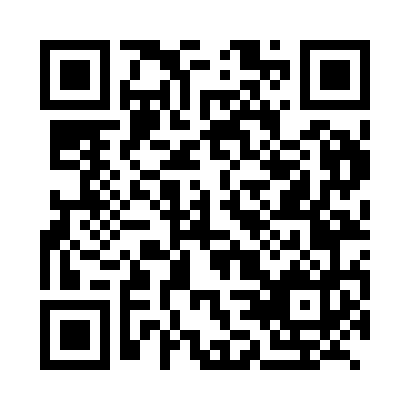 Prayer times for Andelek, SlovakiaWed 1 May 2024 - Fri 31 May 2024High Latitude Method: Angle Based RulePrayer Calculation Method: Muslim World LeagueAsar Calculation Method: HanafiPrayer times provided by https://www.salahtimes.comDateDayFajrSunriseDhuhrAsrMaghribIsha1Wed3:195:2912:455:498:0210:042Thu3:165:2712:455:508:0410:063Fri3:135:2612:455:518:0510:094Sat3:115:2412:455:528:0710:115Sun3:085:2312:455:528:0810:136Mon3:055:2112:455:538:0910:167Tue3:035:2012:455:548:1110:188Wed3:005:1812:455:558:1210:219Thu2:575:1712:455:568:1410:2310Fri2:545:1512:455:578:1510:2611Sat2:525:1412:455:578:1610:2812Sun2:495:1212:455:588:1810:3113Mon2:465:1112:455:598:1910:3314Tue2:445:1012:456:008:2010:3515Wed2:415:0912:456:008:2210:3816Thu2:385:0712:456:018:2310:4017Fri2:355:0612:456:028:2410:4318Sat2:335:0512:456:038:2510:4619Sun2:305:0412:456:038:2710:4820Mon2:285:0312:456:048:2810:5121Tue2:285:0112:456:058:2910:5322Wed2:275:0012:456:068:3010:5523Thu2:274:5912:456:068:3110:5524Fri2:274:5812:456:078:3310:5625Sat2:264:5812:456:088:3410:5626Sun2:264:5712:456:088:3510:5727Mon2:264:5612:466:098:3610:5728Tue2:264:5512:466:108:3710:5829Wed2:254:5412:466:108:3810:5930Thu2:254:5312:466:118:3910:5931Fri2:254:5312:466:118:4011:00